Dodatek č. 03/2023k servisní smlouvě č. DPSUL01/2018 ze dne 18.12.20181.LINET spol. s r.o.se sídlem:zastoupen:IČO:Želevčice 5, 274 01 SlanýIng. Tomášem Kolářem MBA, Ing. Jaroslavem Chvojkou, jednateli společnosti00507814DIČ:CZ-00507814zapsaný v obchodním rejstříku vedeném Městským soudem v Praze, oddíl C, vložka 163Bankovní spojení: KB Kladno, pobočka Slaný; číslo účtu: 58242141/0100dále též jen jako zhotovitel na straně jednéa2.Domov pro seniory Severní Terasa, příspěvková organizacese sídlem:zastoupen:IČO:Ústí nad Labem-Severní Terasa, Severní Terasa, V Klidu 3133/12Ing. Petrem Boťanským, ředitelem44555326DIČ:CZ44555326Bankovní spojení: Komerční banka, a.s.Č. účtu:fax/tel.:e-mail:3783550247/0100602427795reditel@ddst.czdále též jen jako objednatel na straně druhéI.Předmět dodatku1. Shora uvedená servisní smlouva (dále jen „smlouva“) se mění následovně:a) Článek IV. (Cena a platební podmínky), odst. 1 smlouvy nově zní takto:„1. Cena za servisní služby (práce), se sjednává dohodou smluvních stran a činí paušální částku 152 307,- Kč(slovy: stopadesátdvatisíctřistasedm korun českých) ročně bez DPH. Z této roční částky činí:780 485,- Kč za provádění PBTK v zařízení Domov pro seniory Severní Terasa, Pracoviště Orlická1 822,- Kč za provádění PBTK v zařízení Domov pro seniory Severní Terasa, Pracoviště Severní TerasaDPH bude k fakturované částce připočteno v zákonné výši platné v době vystavení daňového dokladu.Zhotovitel bude fakturovat shora uvedenou paušální částku za jednotlivá zařízení zvlášť, a to ročnědopředu, v souladu s ustanovením odst. 2 tohoto článku smlouvy.Tato cena zahrnuje:a) provádění periodických bezpečnostně technických kontrol zdravotnické techniky uvedenév příloze č. 1 k této smlouvě,b) dopravu (veškeré cestovní výdaje zhotovitele) do místa provádění servisu (čl.V. odst. 1),spojenou se zajištěním PBTKV ceně nejsou obsaženy ceny náhradních dílů a ceny materiálů použitých k opravě zdravotnické techniky a dáleopravy či služby dle čl. V. odst. 5 až 8 této smlouvy.V paušální částce není obsažena práce a doprava související s mimozáručními a pozáručními opravami výrobků.1Pro mimozáruční a pozáruční opravy výrobků platí následující podmínky:Za mimozáruční a pozáruční opravy za 30 minut práce každého technika provádějícího opravu.:34795,- Kč bez DPH u lůžek řady Beta85,- Kč bez DPH u lůžek řady Eleganza 1, Eleganza Smart, Terno, Movita15,- Kč bez DPH u lůžek řady LateraMinimální účtovací doba je zhotovitelem stanovena na 30 minut.Cestovní výdaje zhotovitele:V případě mimozáručních a pozáručních oprav je objednatel povinen zaplatit zhotoviteli kromě ceny opravy icenu za servisní výjezd ve výši 1 775,- Kč bez DPH.DPH bude k fakturovaným částkám připočteno v zákonné výši platné v době vystavení daňového dokladu.“b) Článek IV. (Cena a platební podmínky), odst. 2 smlouvy nově zní takto:„5. Shora uvedenou celkovou roční paušální částku ve výši 152 307,- Kč bez DPH je objednatel povinen zaplatitna běžný účet zhotovitele na základě faktur vystavených zhotovitelem, přičemž zhotovitel vystaví faktury na oběshora uvedená zařízení objednatele zvlášť. Zhotovitel vystaví faktury do 10. dne příslušného kalendářníhoměsíce, na následující období, za které bude servisní služba zhotovitelem zajišťována. Splatnost všech faktur dletéto smlouvy je 14 dnů ode dne vystavení faktury, není-li ve smlouvě sjednána jiná doba splatnosti. Fakturamusí být doručena objednateli nejpozději do 10 dnů před dobou její splatnosti.“c) Článek V. (Provádění servisní služby) odst. 1 smlouvy nově zní takto:„1. Konkrétní místo pro provádění servisu (místo plnění)Domov pro seniory Severní Terasa, V Klidu 3133/12, 400 11 Ústní nad LabemDomov pro seniory Severní Terasa, Pracoviště Orlická, Orlická 1, 400 11 Ústní nad Labem“d) Znění příloh č. 1, 2 a 3 smlouvy se nahrazuje zněním shodně číslovaných příloh tohoto dodatku.2. Ostatní ujednání smlouvy zůstávají beze změn.II.Závěrečná ustanovení1. Tento dodatek nabývá platnosti a účinnosti dnem podpisu smluvních stran, účinnosti nabývá k 1.1. 2024.Účinnosti dodatek nabývá nezávisle na uveřejnění v registru smluv, v souladu s ustanovením § 6 odst. 3 zákonač. č. 340/2015 Sb., o registru smluv.2. Dodatek podléhá povinnosti uveřejnění v registru smluv, které dle dohody stran proveden objednatel.Nedílnou součástí tohoto dodatku jsou jeho přílohy:a) Příloha č. 1 - Soupis lůžek rozdělený podle zařízení objednatele a podle jednotlivých odd. dlevýrobních, popřípadě evidenčních číselb) Příloha č. 2 - Seznam kontaktních osob za jednotlivá oddělení, na nichž se budou provádět periodickébezpečnostně technické kontrolyc) Příloha č. 3 – Cenová kalkulaceBc. Zdeněk Digitally signedby Bc. ZdeněkGrimm, MBAGrimm,MBAIng. PetrDigitálně podepsalIng. Petr BoťanskýDatum: 2024.03.12Date: 2024.02.12V ……….. dne: ....V Želevčicích dne: ....……………………………………Za zhotoviteleBoťanský13:39:02 +01'00'14:10:50 +01'00'……………………………………Za objednateleBc. Zdeněk Grimm, MBA,ředitel obchodu pro ČR a SR, v plné moci2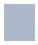 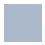 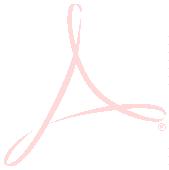 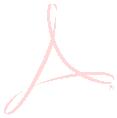 Příloha č. 1 k dodatku č. 03/2024 k servisní smlouvě č. DPSUL01/2018(Soupis lůžek)Domov pro seniory Severní Terasa, příspěvková organizace, V Klidu 3133/12, 400 11 Ústí nad LabemBeta2675Eleganza 1Eleganza SmartLatera3TernoMovitaSendita52503postel hydraulická TERNO6Celkový součet152Inventární čísloSériové čísloModelové čísloNázevDomova2222222222222222222220080001718 1T43U1M5M005B0080001719 1T43U1M5M005B0080001722 1T43U1M5M005B0080001723 1T43U1M5M005B0080001731 1T43U1M5M005Bhospital bed TERNOhospital bed TERNOhospital bed TERNOhospital bed TERNOhospital bed TERNO4147541630414734147941477422314170741730417214172741712417204171541731417174172841708417244172341926419290070083288008018339600801834000080183404008018340500801834060080183408008018340900801834110080183412008018341300801834140080183416008018341701100834811GMP1131-851B202220500521B202220500521B202220500521B202220500521B202220500521B202220500521B202220500521B202220500521B202220500521B202220500521B202220500521B202220500521B202220500521GMP0340-26Hospital bed Eleganza Smartlůžko pečovatelské BETAlůžko pečovatelské BETAlůžko pečovatelské BETAlůžko pečovatelské BETAlůžko pečovatelské BETAlůžko pečovatelské BETAlůžko pečovatelské BETAlůžko pečovatelské BETAlůžko pečovatelské BETAlůžko pečovatelské BETAlůžko pečovatelské BETAlůžko pečovatelské BETAlůžko pečovatelské BETAHospital bed Eleganza Smarthospital bed TERNO0110083486 1T43M1M2M0054Stránka 1 z 7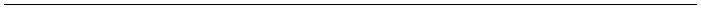 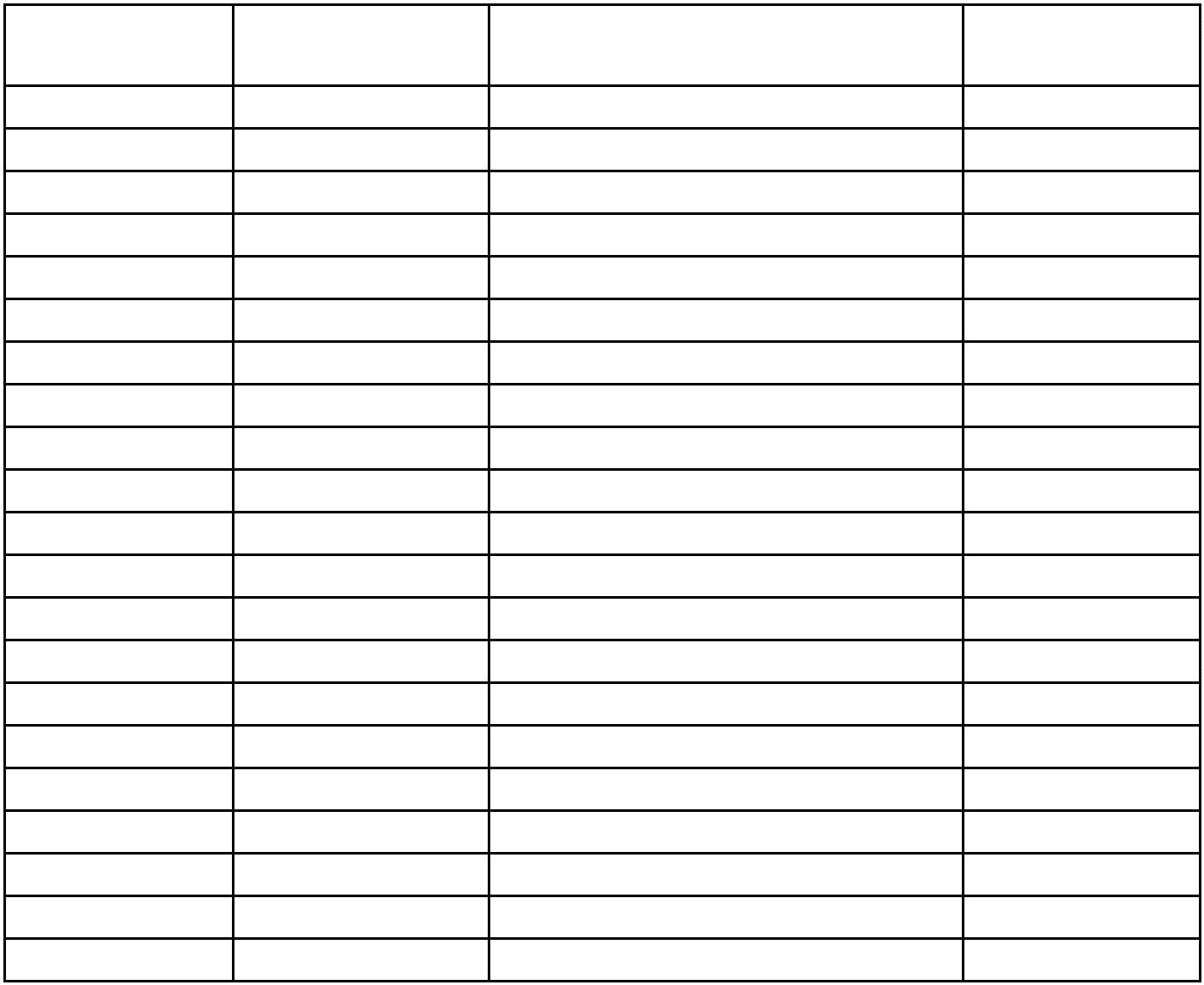 22222222222222222222222222222222222222222220120109642 1T43U1M5M00520120109643 1T43U1M5M00520120109646 1T43U1M5M00520120109647 1T43U1M5M00520110126706 1T43U1M5M00520110126707 1T43U1M5M00520110126720 1T43U1M5M00520110126721 1T43U1M5M0052hospital bed TERNOhospital bed TERNOhospital bed TERNOhospital bed TERNOhospital bed TERNOhospital bed TERNOhospital bed TERNOhospital bed TERNOBeta 20242125421274212642124419784197941980419814110741182411064110841103411094110541102414784147641472414704147441625416164163241618416234162441617411804163141628416264161941620416294162741621416224161542411424094241242410006005052300600505570053076606005307660700530766080053076609005307661000530766131B2022205005B1B2022205005B1B3022A0500541B3022A0500541B3022A0500541B3022A0500541B3022A0500541B3022A050054Beta 202lůžko pečovatelské BETAlůžko pečovatelské BETAlůžko pečovatelské BETAlůžko pečovatelské BETAlůžko pečovatelské BETAlůžko pečovatelské BETAhospital bed TERNOhospital bed TERNOhospital bed TERNOhospital bed TERNOhospital bed TERNOhospital bed TERNOhospital bed TERNOhospital bed TERNOhospital bed TERNOhospital bed TERNOhospital bed TERNOhospital bed TERNOhospital bed TERNOhospital bed TERNOhospital bed TERNOhospital bed TERNOhospital bed TERNOhospital bed TERNOhospital bed TERNOhospital bed TERNOhospital bed TERNOhospital bed TERNOhospital bed TERNOEleganza 10080022381 1T43U1M5M005B0080022382 1T43U1M5M005B0080022383 1T43U1M5M005B0080022384 1T43U1M5M005B0080022385 1T43U1M5M005B0080101073 1T43U1M5M00520080101074 1T43U1M5M00520080101079 1T43U1M5M00520080101080 1T43U1M5M00520080101089 1T43U1M5M00520080101090 1T43U1M5M00520080101091 1T43U1M5M00520080101092 1T43U1M5M00520080101093 1T43U1M5M00520080101094 1T43U1M5M00520080101097 1T43U1M5M00520080101098 1T43U1M5M00520080101101 1T43U1M5M00520080101102 1T43U1M5M00520080101103 1T43U1M5M00520080101104 1T43U1M5M00520080101105 1T43U1M5M00520080101106 1T43U1M5M005201400854390140085440014008544101400854421GTN0136-71GTN0136-71GTN0136-71GTN0136-7Eleganza 1Eleganza 1Eleganza 1Stránka 2 z 7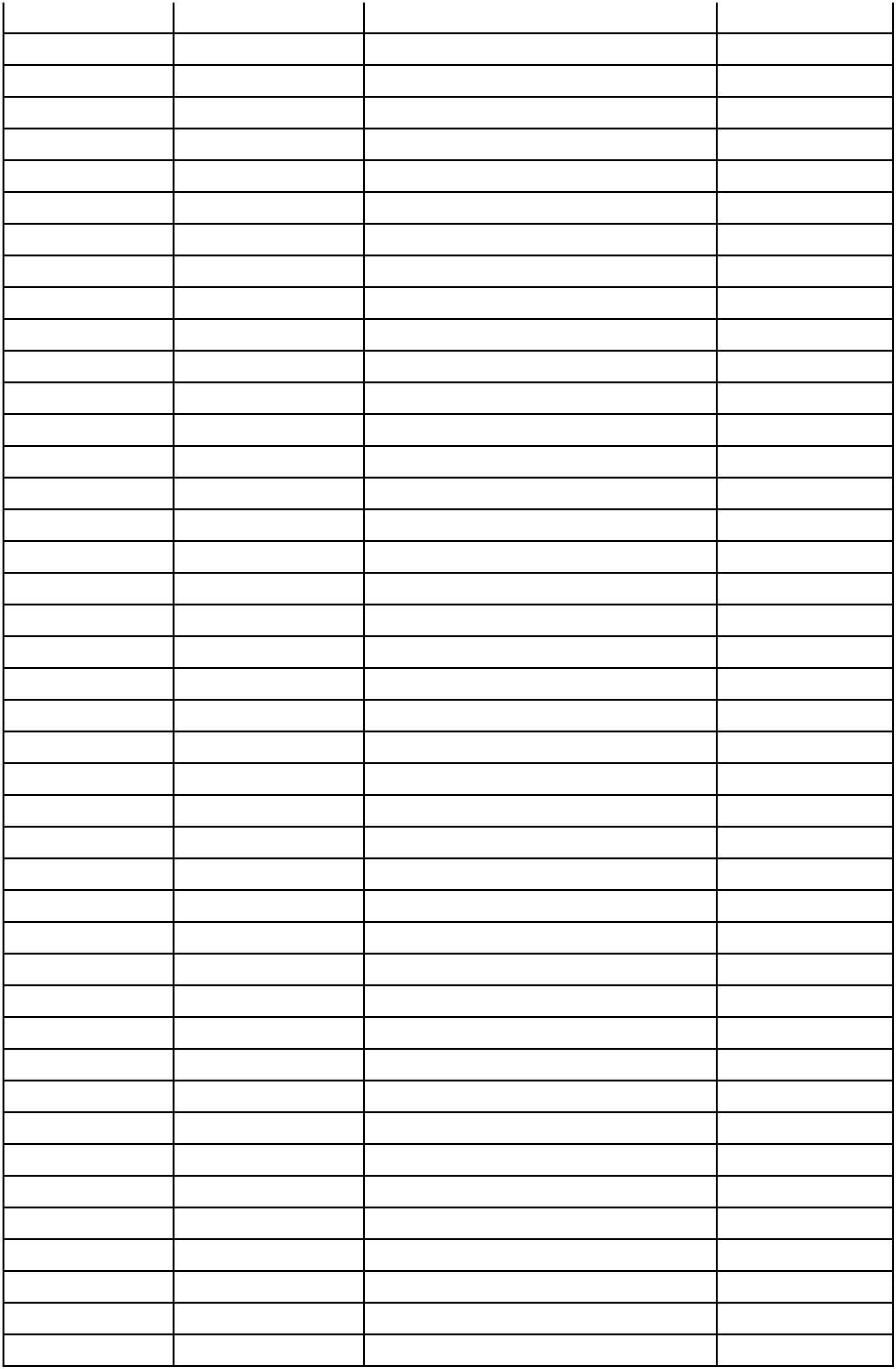 222222222222222222222222222222222222222222220150079840 1WIM121121010110150079841 1WIM121121010110150079842 1WIM121121010110150079843 1WIM121121010110150079844 1WIM121121010110150079845 1WIM121121010110160116636 1WIM121121010110160116637 1WIM121121010110160116638 1WIM121121010110160099697 1WIM121121010110160099698 1WIM121121010110160099699 1WIM12112101011Movita 1005400665Movita 1005400665Movita 1005400665Movita 1005400665Movita 1005400665Movita 1005400665Movita 1005400665Movita 1005400665Movita 1005400665Movita 1005400665Movita 1005400665Movita 1005400665Beta 202426554265842659426564266042657429754297342974429564295542957412414124641247412482007620075200744187941881418804185841864418634186041861418624185741856418654185941928419274342043421434224332943323433244332543326433274332800700445240070044525007004452800700445300100071043010007104401000710450100103158010010315901001031600100075899010007590001000759010100075902010007590301000759040100075905010007590601000759070100075908011008348501100834840120104506018010450701801045051B2022205005B1B2022205005B1B2022205005B1B2022205005B1LT0640-50Beta 202Beta 202Beta 202Hospital bed LateraHospital bed LateraHospital bed Laterahospital bed TERNOhospital bed TERNOhospital bed TERNOhospital bed TERNOhospital bed TERNOhospital bed TERNOhospital bed TERNOhospital bed TERNOhospital bed TERNOhospital bed TERNOhospital bed TERNOhospital bed TERNOhospital bed TERNOHospital bed Eleganza SmartHospital bed Eleganza SmartEleganza 11LT0640-501LT0640-501T43U1M5610A21T43U1M5610A21T43U1M5610A21T43U1M5610A21T43U1M5610A21T43U1M5610A21T43U1M5610A21T43U1M5610A21T43U1M5610A21T43U1M5610A21T43U1M5610A21T43U1M5610A21T43U1M5610A21GMP0335-571GMP1131-191GTD0136-101GTD0136-101GTD0136-10Eleganza 1Eleganza 10170084523 1WIM121121010140170078999 1WIM121121010140170084476 1WIM121121010140170078991 1WIM121121010140170078995 1WIM121121010140170078994 1WIM121121010140170084478 1WIM12112101014MovitaMovitaMovitaMovitaMovitaMovitaMovitaStránka 3 z 7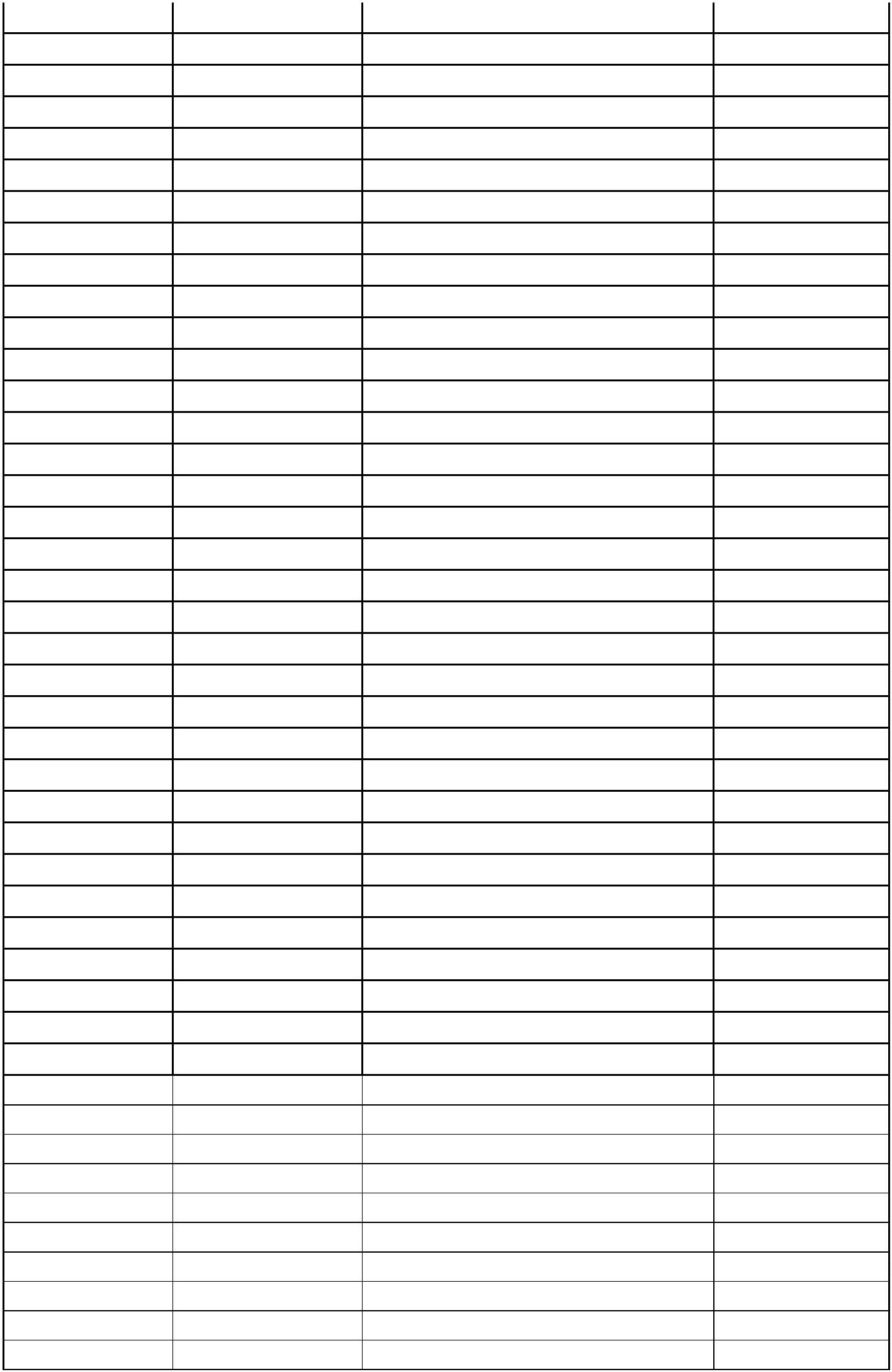 22222222222222222222222222222220180105981 1WIM121121010140180105982 1WIM121121010140200113266 1WIM121121010140200113265 1WIM121121010140200315616 1WIM121121010140200315608 1WIM121121010140200315615 1WIM121121010140200315618 1WIM121121010140200315607 1WIM121121010140200315612 1WIM121121010140200315611 1WIM121121010140200315617 1WIM121121010140200315614 1WIM121121010140200315613 1WIM121121010140200315609 1WIM121121010140200315610 1WIM121121010140220128449 1WIM121121010140220128447 1WIM121121010140220128448 1WIM121121010140220128445 1WIM121121010140220128450 1WIM121121010140220128446 1WIM121121010140220278713 1WIM121121010140220278714 1WIM121121010140220278715 1WIM121121010140220278716 1WIM121121010140220278717 1WIM121121010140220278718 1WIM121121010140220278719 1WIM121121010140220278720 1WIM121121010140220278721 1WIM12112101014MovitaMovitaMovitaMovitaMovitaMovitaMovitaMovitaMovitaMovitaMovitaMovitaMovitaMovitaMovitaMovitaMovitaMovitaMovitaMovitaMovitaMovitaMovitaMovitaMovitaMovitaMovitaMovitaMovitaMovitaMovita434234342443663436644376543767437664376843769437704377143772437734377443775437764403544036440374403844039440404411644117441154411244111441134411044109441142022001095-002022001095-003022001095-001AB0125110AB0125110AB0125110SenditaSenditaSendita201172011820119020202222888888017008437201700843710070009544008018339217157/20/117157/20/217157/20/317157/20/417157/20/517357/20/61T43U1M5C10A21T43U1M5C10A21GMO0335-10TernoTernoEleganza Smart435564355741958417254044440443404454044240439404411B20222050052Betapostel hydraulická Linet TERNOpostel hydraulická Linet TERNOpostel hydraulická Linet TERNOpostel hydraulická Linet TERNOpostel hydraulická Linet TERNOpostel hydraulická TERNOStránka 4 z 7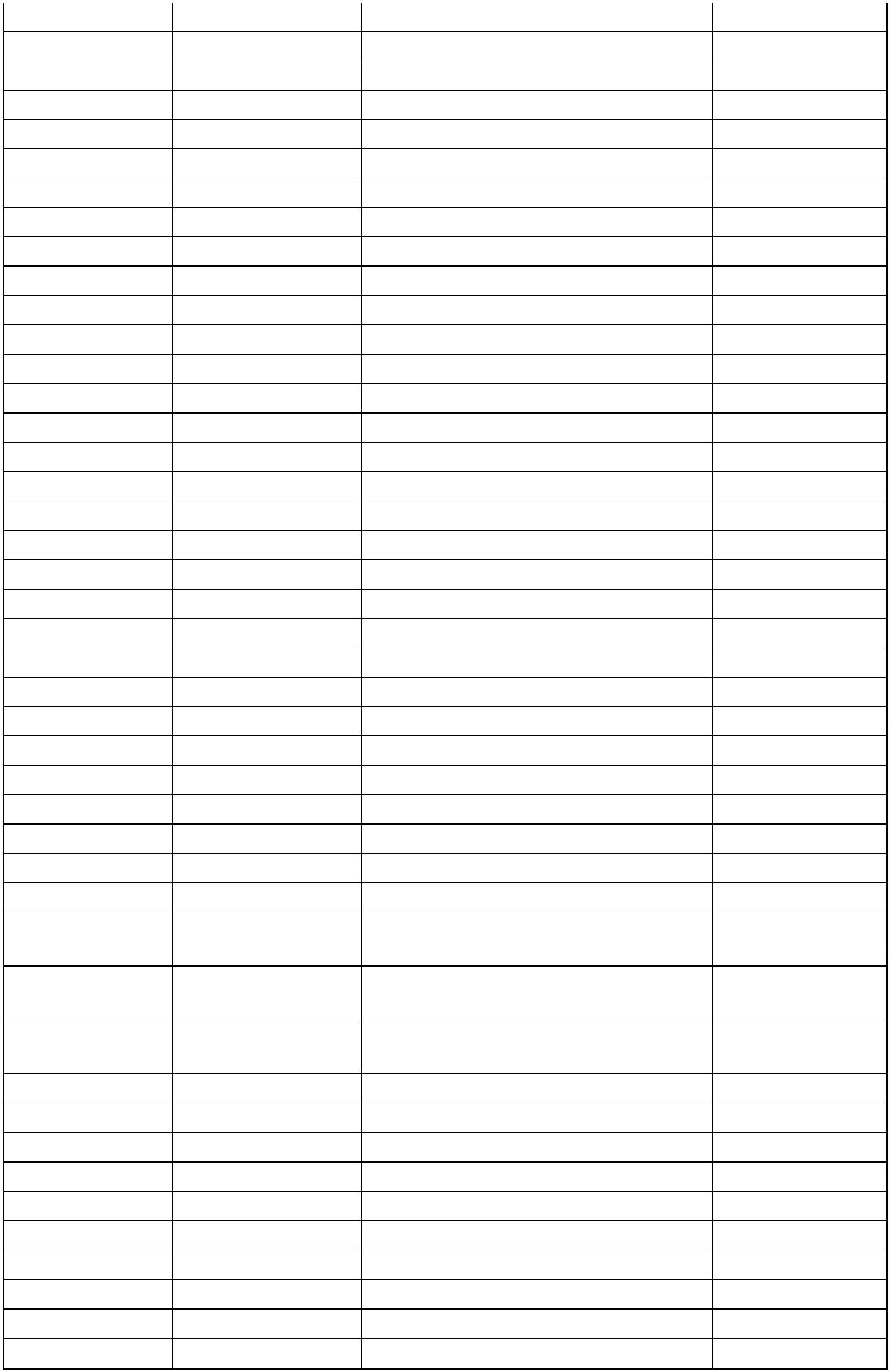 Domov pro seniory Severní Terasa, Pracoviště Orlická, Orlická 1, 400 11 Ústí nad LabemMovita AMEleganza 1794Celkem součet83InventárníčísloPoložkaMístnostvýrobní číslolůžko pečovatelské MOVITA - Actionlůžko pečovatelské MOVITA - Actionlůžko pečovatelské MOVITA - Actionlůžko pečovatelské Movita-action (LINET)lůžko pečovatelské Movita-action (LINET)lůžko pečovatelské MOVITA - Actionlůžko pečovatelské Movita-action (LINET)lůžko pečovatelské MOVITA - Actionlůžko pečovatelské MOVITA - Actionlůžko pečovatelské MOVITA - Actionlůžko pečovatelské MOVITA - Actionlůžko polohovací MOVITA AM1000000245 10111 - Orlická 1,1 patro,1 byt, levý pokoj1000000253 10122 - Orlická 1,1 patro,2 byt, pokoj1000000246 10122 - Orlická 1,1 patro,2 byt, pokoj1000000179 10131 - Orlická 1,1 patro,3 byt, 1+1 levý1000000180 10133 - Orlická 1,1 patro,3 byt, 1+1 pravý1000000247 10141 - Orlická 1,1 patro,4 byt, 1+1 levý1000000181 10143 - Orlická 1,1 patro,4 byt, 1+1 pravý1000000248 10151 - Orlická 1,1 patro,5 byt, 1+1 levý1000000249 10153 - Orlická 1,1 patro,5 byt, 1+1 pravý1000000250 10231 - Orlická 1,2 patro,3 byt, levý pokoj2018-01089212018-01089242018-01089192016-00996252016-00996242018-01089282016-00996122018-01089292018-01089272018-01089321000000251 10231 - Orlická 1,2 patro,3 byt, pravý pokoj 2018-01089202800001735 10241 - Orlická 1,2 patro,4 byt, levý pokojlůžko pečovatelské MOVITA - AM2800001612 10422 - Orlická 1,4 patro,2 byt, pokoj1000000186 10431 - Orlická 1,4 patro,3 byt, 1+1 levý1000000252 10433 - Orlická 1,4 patro,3 byt, 1+1 pravý1000000184 10441 - Orlická 1,4 patro,4 byt, levý pokoj2022-02180422016-00996212018-01089222016-0099623lůžko pečovatelské Movita-action (LINET)lůžko pečovatelské MOVITA - Actionlůžko pečovatelské Movita-action (LINET)lůžko pečovatelské Movita-action (LINET)lůžko pečovatelské Movita-action (LINET)lůžko pečovatelské Movita-action (LINET)lůžko pečovatelské Movita-action (LINET)lůžko polohovací MOVITA AMlůžko pečovatelské Movita-action (LINET)lůžko pečovatelské Movita-action (LINET)lůžko pečovatelské Movita-action (LINET)lůžko pečovatelské MOVITA - Actionlůžko LINET - ELEGANZA 11000000185 10443 - Orlická 1,4 patro,4 byt, pravý pokoj 2016-00996201000000187 10522 - Orlická 1,5 patro,2 byt, pokoj1000000188 10533 - Orlická 1,5 patro,3 byt, 1+1 pravý1000000189 10551 - Orlická 1,5 patro,5 byt, 1+1 levý2800001734 10622 - Orlická 1,6 patro,2 byt, pokoj1000000190 10643 - Orlická 1,6 patro,4 byt, 1+1 pravý2016-00996322016-00996262016-00996332016-00996271000000191 10713 - Orlická 1,7 patro,1 byt, pravý pokoj 2016-00996301000000192 10722 - Orlická 1,7 patro,2 byt, pokoj1000000254 10731 - Orlická 1,7 patro,3 byt, 1+1 levý1000000152 10732 - Orlická 1,7 patro,3 byt, 1+1 pravý1000000255 10751 - Orlická 1,7 patro,5 byt, 1+1 levý1000000182 10813 - Orlická 1,8 patro,1 byt, pravý pokoj 2016-00996132800001733 10822 - Orlická 1,8 patro,2 byt, pokoj2016-00996312018-01089312014-01211402018-0108923lůžko pečovatelské MOVITA - Actionlůžko pečovatelské Movita-action (LINET)lůžko polohovací MOVITA AMlůžko pečovatelské Movita-action (LINET)lůžko pečovatelské Movita-action (LINET)lůžko polohovací MOVITA AMlůžko pečovatelské Movita-action (LINET)lůžko LINET - ELEGANZA 11000000194 10841 - Orlická 1,8 patro,4 byt, 1+1 levý1000000195 10843 - Orlická 1,8 patro,4 byt, 1+1 pravý2800001732 10853 - Orlická 1,8 patro,5 byt, 1+1 pravý1000000193 10911 - Orlická 1,9 patro,1 byt, levý pokoj1000000149 10931 - Orlická 1,9 patro,3 byt, levý pokoj2016-00996412016-00996392016-00996382014-0121141lůžko pečovatelské MOVITA - Actionlůžko pečovatelské MOVITA - Actionlůžko pečovatelské Movita-action (LINET)lůžko pečovatelské Movita-action (LINET)lůžko pečovatelské MOVITA - AM1000000256 10933 - Orlická 1,9 patro,3 byt, pravý pokoj 2018-01089301000000257 10941 - Orlická 1,9 patro,4 byt, 1+1 levý1000000196 10953 - Orlická 1,9 patro,5 byt, 1+1 pravý2018-01089342016-00996401000000183 11011 - Orlická 1.10 patro,1 byt, levý pokoj 2016-00996222800001613 11022 - Orlická 1,10 patro,2 byt, pokoj2022-0218043Stránka 5 z 7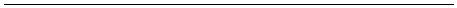 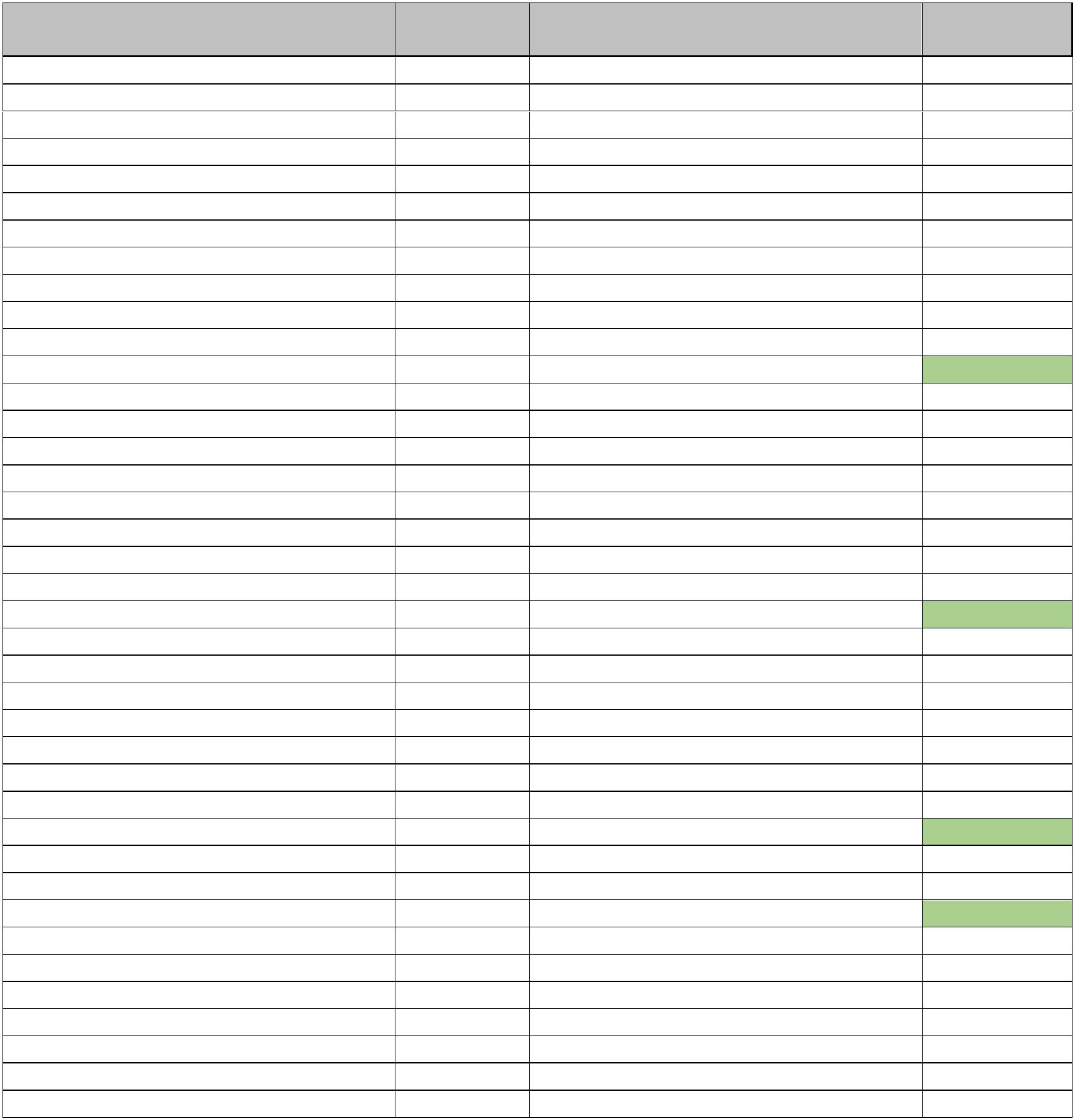 lůžko polohovací MOVITA AM2800001731 11022 - Orlická 1,10 patro,2 byt, pokoj1000000259 11031 - Orlická 1,10 patro,3 byt, 1+1 levý1000000258 11053 - Orlická 1.10 patro,5 byt, 1+1 pravý 2018-01089331000000262 11113 - Orlická 1,11 patro,1 byt, pravýlůžko pečovatelské MOVITA - Actionlůžko pečovatelské MOVITA - Actionlůžko pečovatelské MOVITA - Action2018-01089362018-0108925pokojlůžko pečovatelské MOVITA - Actionlůžko LINET - ELEGANZA 1lůžko pečovatelské MOVITA - Actionlůžko polohovací MOVITA AM1000000260 11122 - Orlická 1,11 patro,2 byt, pokoj1000000151 11131 - Orlická 1,11 patro,3 byt, 1+1 levý1000000261 11151 - Orlická 1,11 patro,5 byt, 1+1 levý2800001730 11211 - Orlická 1,12 patro,1 byt, levý pokoj2800001531 11213 - Orlická 1,12 patro,1 byt, pravýpokoj2018-01089352014-01211392018-0108926lůžko pečovatelské MOVITA - Action2021-10309470InventárníčísloPoložkaMístnostvýrobní číslolůžko pečovatelské MOVITA - Actionlůžko pečovatelské Movita-action (LINET)lůžko pečovatelské MOVITA - Actionlůžko pečovatelské MOVITA - Actionlůžko pečovatelské MOVITA - AMlůžko pečovatelské Movita-action (LINET)lůžko pečovatelské MOVITA - Actionlůžko pečovatelské MOVITA - Actionlůžko pečovatelské MOVITA - Actionlůžko LINET - ELEGANZA 11000000263 20233 - Orlická 3,2 patro,3 byt, 1+1 pravý1000000198 20313 - Orlická 3,3 patro,1 byt, pravý pokoj 2016-00996141000000264 20313 - Orlická 3,3 patro,1 byt, pravý pokoj 2018-01089471000000265 20341 - Orlická 3,3 patro,4 byt, 1+1 levý2800001615 20342 - Orlická 3,3 patro,4 byt, 1+1 pravý1000000205 20351 - Orlická 3,3 patro,5 byt, 1+1 levý1000000279 20353 - Orlická 3,3 patro,5 byt, 1+1 pravý1000000267 20413 - Orlická 3,4 patro,1 byt, pravý pokoj 2018-01089401000000266 20422 - Orlická 3,4 patro,2 byt, pokoj1000000150 20451 - Orlická 3,4 patro,5 byt, levý pokoj2018-01089462018-01089442022-02180402016-00996352018-01089412018-01089452014-0121142lůžko pečovatelské Movita-action (LINET)lůžko pečovatelské MOVITA - Action1000000197 20513 - Orlická 3,5 patro,1 byt, pravý pokoj 2016-00996152800001532 20522 - Orlická 3,5 patro,2 byt, pokoj2021-03094691lůžko pečovatelské MOVITA - Actionlůžko pečovatelské Movita-action (LINET)lůžko pečovatelské MOVITA - Actionlůžko pečovatelské MOVITA - Actionlůžko pečovatelské Movita-action (LINET)lůžko pečovatelské MOVITA - Actionlůžko pečovatelské Movita-action (LINET)lůžko pečovatelské Movita-action (LINET)lůžko pečovatelské Movita-action (LINET)lůžko pečovatelské MOVITA - Actionlůžko pečovatelské Movita-action (LINET)lůžko pečovatelské MOVITA - Actionlůžko pečovatelské MOVITA - Actionlůžko pečovatelské MOVITA - Actionlůžko pečovatelské MOVITA - Actionlůžko pečovatelské Movita-action (LINET)lůžko pečovatelské MOVITA - Actionlůžko pečovatelské MOVITA - Actionlůžko pečovatelské Movita-action (LINET)lůžko pečovatelské MOVITA - Action1000000269 20533 - Orlická 3,5 patro,3 byt, 1+1 pravý1000000199 20543 - Orlická 3,5 patro,4 byt, 1+1 pravý1000000268 20551 - Orlická 3,5 patro,5 byt, 1+1 levý1000000270 20613 - Orlická 3,6 patro,1 byt, pravý pokoj 2018-01089511000000200 20633 - Orlická 3,6 patro,3 byt, pravý pokoj 2016-00996341000000271 20713 - Orlická 3,7 patro,1 byt, pravý pokoj 2018-01089481000000203 20731 - Orlická 3,7 patro,3 byt, 1+1 levý1000000204 20733 - Orlická 3,7 patro,3 byt, 1+1 pravý1000000201 20743 - Orlická 3,7 patro,4 byt, pravý pokoj 2016-00996171000000272 20751 - Orlická 3,7 patro,5 byt, 1+1 levý1000000206 20813 - Orlická 3,8 patro,1 byt, levý pokoj1000000275 20822 - Orlická 3,8 patro,2 byt, pokoj1000000273 20831 - Orlická 3,8 patro,3 byt, levý pokoj1000000274 20831 - Orlická 3,8 patro,3 byt, levý pokoj1000000276 20853 - Orlická 3,8 patro,5 byt, levý pokoj1000000207 20911 - Orlická 3,9 patro,1 byt, levý pokoj1000000277 20941 - Orlická 3,9 patro,4 byt, 1+1 levý1000000202 21022 - Orlická 3,10 patro,2 byt, pokoj2018-01089392016-00996162018-01089502016-00996362016-00996282018-01089492016-00996372018-01089432018-01089372018-01089382018-01089422016-00996182018-01089522016-00996291000000208 21033 - Orlická 3,10 patro,3 byt, 1+1 pravý 2016-00996191000000278 21043 - Orlická 3,10 patro,4 byt, pravý2018-0108953pokojlůžko pečovatelské MOVITA - AMlůžko polohovací MOVITA AM2800001614 21043 - Orlická 3,10 patro,5 byt, 1+1 levý2800001736 21053 - Orlická 3,10 patro,5 byt 1+1 pravý2022-0218041Stránka 6 z 7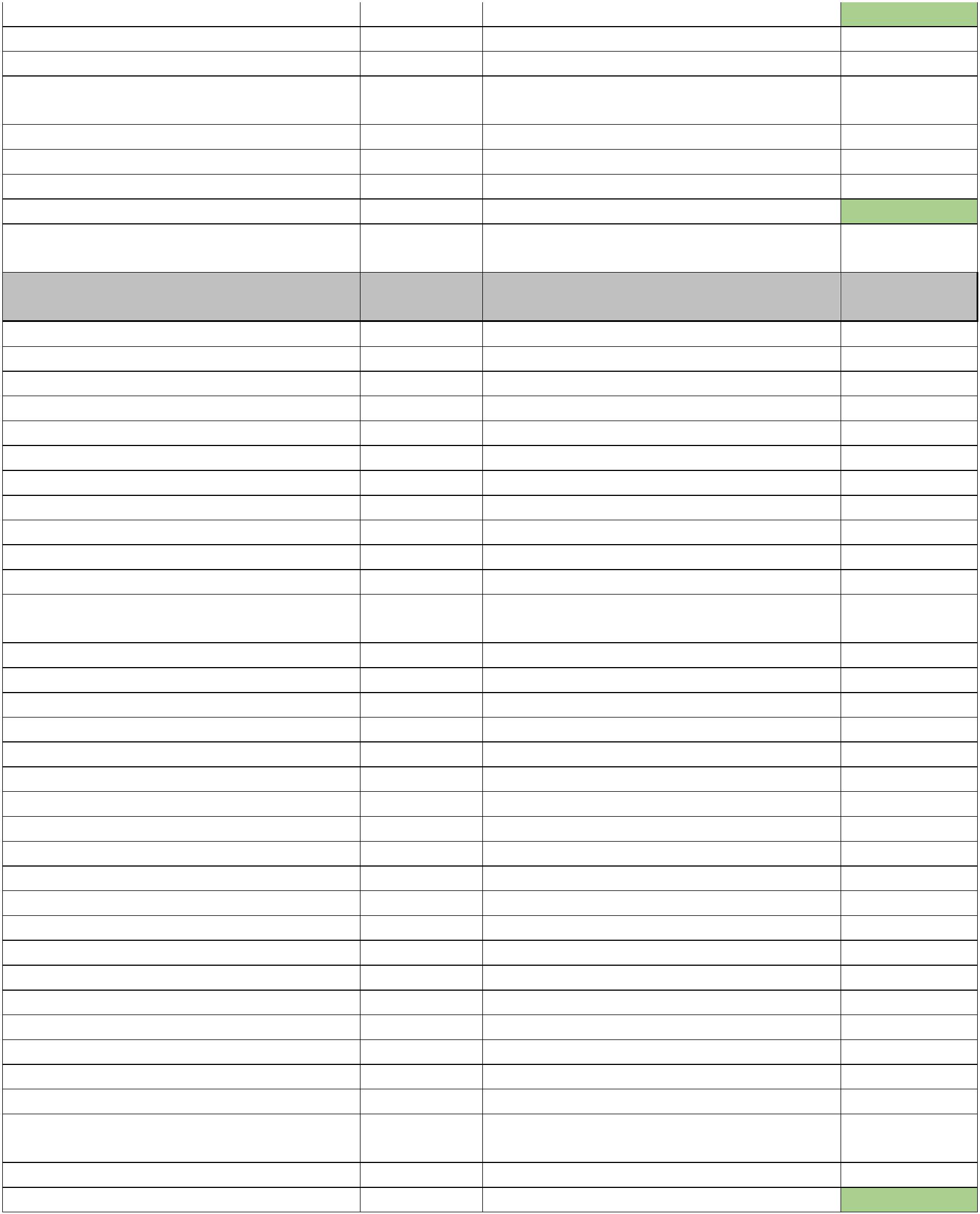 Stránka 7 z 7Příloha č. 2 k dodatku č. 03/2024 k servisní smlouvě č. DPSUL01/2018(Seznam kontaktních osob)Domov pro seniory Severní Terasa, příspěvková organizace, V Klidu 3133/12, 400 11 Ústí nad Labemodděleníkontaktní osobatelefonVedoucí údržbyLibor Kušnír731610558Dokladový materiál z periodických kontrol, oprav vč. fakturace předávat a zasílat na adresu:Domov pro seniory Severní Terasa, příspěvková organizaceV Klidu 3133/12, Ústí nad Labem 400 11Kontaktní osoba: Iveta Auerveková1.Domov pro seniory Severní Terasa, Pracoviště Orlická, Orlická 1, 400 11 Ústí nad Labemodděleníkontaktní osobatelefonVedoucí údržbyJaroslav Parýzek725431386Dokladový materiál z periodických kontrol, oprav vč. fakturace předávat a zasílat na adresu:Domov pro seniory Severní Terasa, příspěvková organizaceOrlická 1, Ústí nad Labem 400 111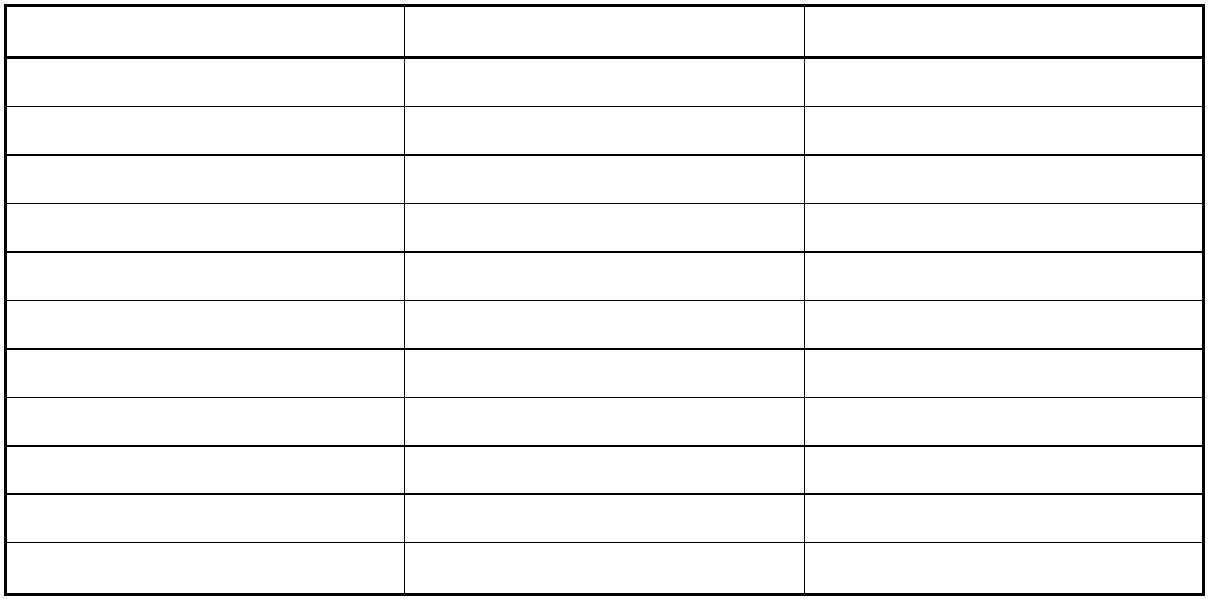 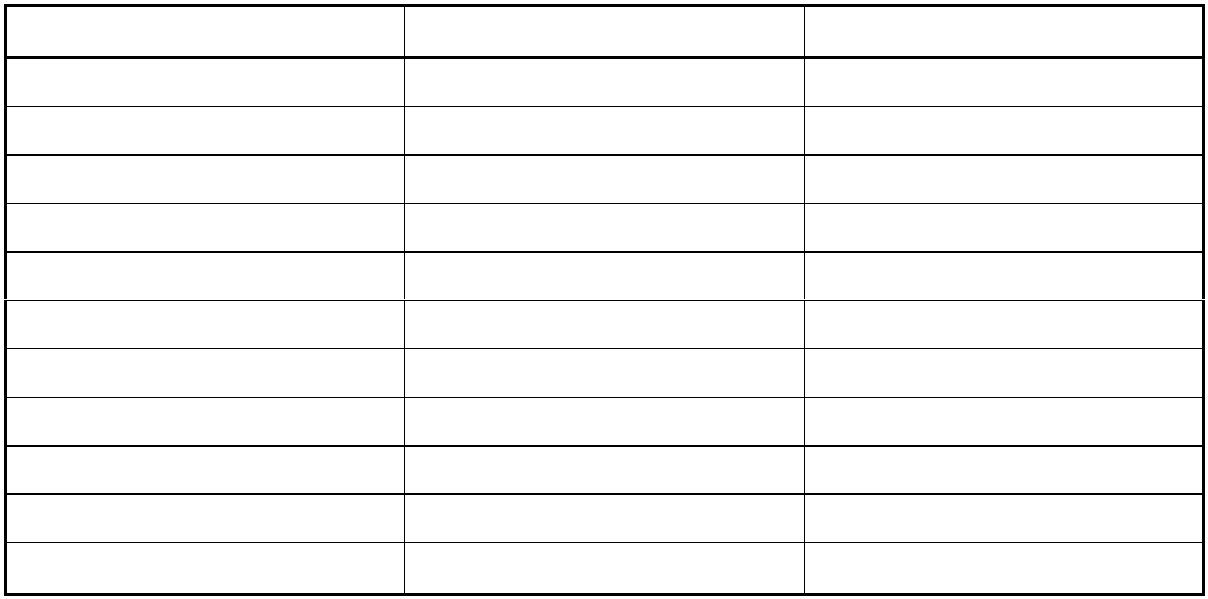 Příloha č. 2 k dodatku č. 03/2024 k servisní smlouvě č. DPSUL01/2018(Seznam kontaktních osob)Kontaktní osoba:1. Jaroslav Parýzek2Příloha č.3 k dodatku č. 03/2024 k servisní smlouvě č.DPSUL01/2018(Cenová kalkulace)Domov pro seniory Severní Terasa, příspěvková organizace, V Klidu 3133/12, 400 11 Ústí nad LabemPopisMnožství Cena za lůžko za rokCelkem/rok3* Servisní smlouva152 ks538,30 Kč81 822 KčCeny jsou bez DPHDomov pro seniory Severní Terasa, Pracoviště Orlická, Orlická 1, 400 11 Ústí nad LabemPopisMnožství Cena za lůžko za rokCelkem/rok3* Servisní smlouva83 ks849,21 Kč70 485 KčCeny jsou bez DPH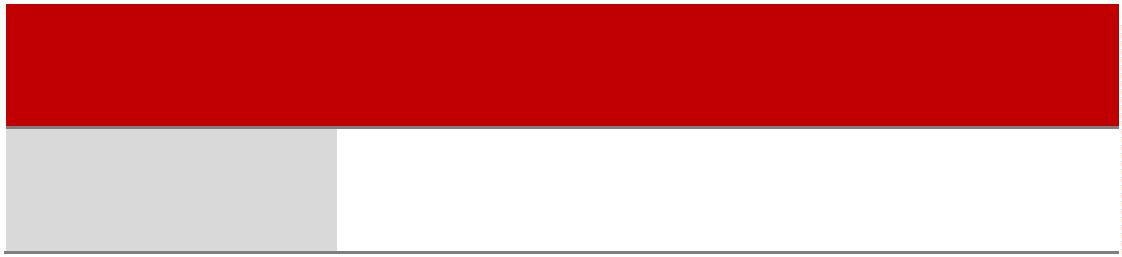 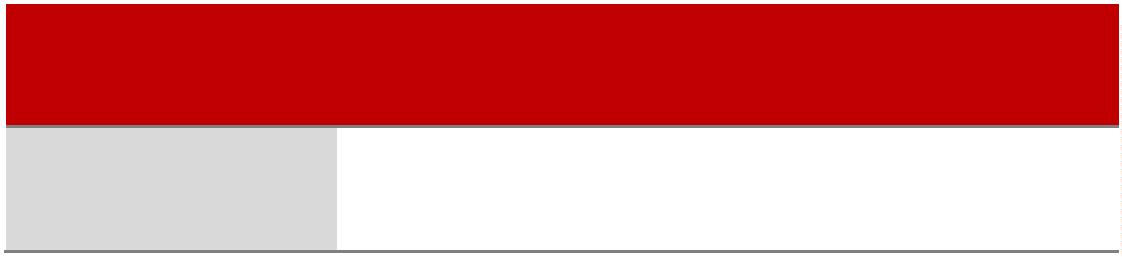 